Наименование медицинскойорганизацииНаименование медицинскойорганизацииНаименование медицинскойорганизацииНаименование медицинскойорганизацииНаименование медицинскойорганизацииСтандартная операционная карта (СОК)Стандартная операционная карта (СОК)Стандартная операционная карта (СОК)Стандартная операционная карта (СОК)Стандартная операционная карта (СОК)Стандартная операционная карта (СОК)Стандартная операционная карта (СОК)Стандартная операционная карта (СОК)Стандартная операционная карта (СОК)Стандартная операционная карта (СОК)СОК № 1СОК № 1СОК № 1СОК № 1СОК № 1СОК № 1СОК № 1СОК № 1СОК № 1СОК № 1СОК № 1СОК № 1Наименование медицинскойорганизацииНаименование медицинскойорганизацииНаименование медицинскойорганизацииНаименование медицинскойорганизацииНаименование медицинскойорганизацииОсмотр пациента врачом-терапевтом (фельдшером) в рамках 1-го этапа диспансеризации или ПМООсмотр пациента врачом-терапевтом (фельдшером) в рамках 1-го этапа диспансеризации или ПМООсмотр пациента врачом-терапевтом (фельдшером) в рамках 1-го этапа диспансеризации или ПМООсмотр пациента врачом-терапевтом (фельдшером) в рамках 1-го этапа диспансеризации или ПМООсмотр пациента врачом-терапевтом (фельдшером) в рамках 1-го этапа диспансеризации или ПМООсмотр пациента врачом-терапевтом (фельдшером) в рамках 1-го этапа диспансеризации или ПМООсмотр пациента врачом-терапевтом (фельдшером) в рамках 1-го этапа диспансеризации или ПМООсмотр пациента врачом-терапевтом (фельдшером) в рамках 1-го этапа диспансеризации или ПМООсмотр пациента врачом-терапевтом (фельдшером) в рамках 1-го этапа диспансеризации или ПМООсмотр пациента врачом-терапевтом (фельдшером) в рамках 1-го этапа диспансеризации или ПМОСОК № 1СОК № 1СОК № 1СОК № 1СОК № 1СОК № 1СОК № 1СОК № 1СОК № 1СОК № 1СОК № 1СОК № 1ПоликлиникаПоликлиникаПодразделениеПодразделениеПодразделениеКабинет № Кабинет № Время такта, секВремя такта, секНаименование операцииНаименование операцииНаименование операцииНаименование операцииНаименование операцииНаименование операцииНаименование операцииНаименование операцииНаименование операцииНаименование операцииНаименование операцииНаименование операцииДействует сДействует сЛист/листовЛист/листовЛист/листовЛист/листовПоликлиникаПоликлиника910910Осмотр пациента врачом-терапевтом (фельдшером) в рамках 1-го этапа диспансеризации или ПМООсмотр пациента врачом-терапевтом (фельдшером) в рамках 1-го этапа диспансеризации или ПМООсмотр пациента врачом-терапевтом (фельдшером) в рамках 1-го этапа диспансеризации или ПМООсмотр пациента врачом-терапевтом (фельдшером) в рамках 1-го этапа диспансеризации или ПМООсмотр пациента врачом-терапевтом (фельдшером) в рамках 1-го этапа диспансеризации или ПМООсмотр пациента врачом-терапевтом (фельдшером) в рамках 1-го этапа диспансеризации или ПМООсмотр пациента врачом-терапевтом (фельдшером) в рамках 1-го этапа диспансеризации или ПМООсмотр пациента врачом-терапевтом (фельдшером) в рамках 1-го этапа диспансеризации или ПМООсмотр пациента врачом-терапевтом (фельдшером) в рамках 1-го этапа диспансеризации или ПМООсмотр пациента врачом-терапевтом (фельдшером) в рамках 1-го этапа диспансеризации или ПМООсмотр пациента врачом-терапевтом (фельдшером) в рамках 1-го этапа диспансеризации или ПМООсмотр пациента врачом-терапевтом (фельдшером) в рамках 1-го этапа диспансеризации или ПМО1/21/21/21/2№ шагаРабочая шаговая последовательность и используемый инструментарийРабочая шаговая последовательность и используемый инструментарийРабочая шаговая последовательность и используемый инструментарийРабочая шаговая последовательность и используемый инструментарийРабочая шаговая последовательность и используемый инструментарийРабочая шаговая последовательность и используемый инструментарийРабочая шаговая последовательность и используемый инструментарийРабочая шаговая последовательность и используемый инструментарийРабочая шаговая последовательность и используемый инструментарийРабочая шаговая последовательность и используемый инструментарийРабочая шаговая последовательность и используемый инструментарийРабочая шаговая последовательность и используемый инструментарийРабочая шаговая последовательность и используемый инструментарийПоказателиПоказателиКлючевые указанияКлючевые указания Схема пошаговой рабочей последовательности Схема пошаговой рабочей последовательности Схема пошаговой рабочей последовательности Схема пошаговой рабочей последовательности Схема пошаговой рабочей последовательности Схема пошаговой рабочей последовательности Схема пошаговой рабочей последовательности Схема пошаговой рабочей последовательности Схема пошаговой рабочей последовательности№ шагаРабочая шаговая последовательность и используемый инструментарийРабочая шаговая последовательность и используемый инструментарийРабочая шаговая последовательность и используемый инструментарийРабочая шаговая последовательность и используемый инструментарийРабочая шаговая последовательность и используемый инструментарийРабочая шаговая последовательность и используемый инструментарийРабочая шаговая последовательность и используемый инструментарийРабочая шаговая последовательность и используемый инструментарийРабочая шаговая последовательность и используемый инструментарийРабочая шаговая последовательность и используемый инструментарийРабочая шаговая последовательность и используемый инструментарийРабочая шаговая последовательность и используемый инструментарийРабочая шаговая последовательность и используемый инструментарийВремя,секХодьба,мКлючевые указанияКлючевые указания      врач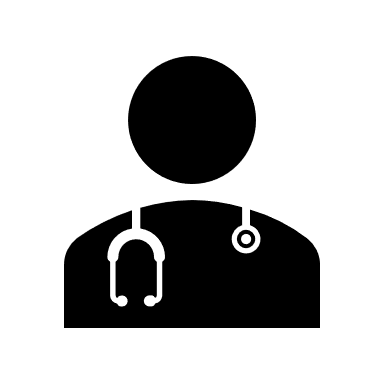       врач      врач      врач      врач      врач      врач      врач      врач1Вызов пациентаВызов пациентаВызов пациентаВызов пациентаВызов пациентаВызов пациентаВызов пациентаВызов пациентаВызов пациентаВызов пациентаВызов пациентаВызов пациентаВызов пациента4      врач      врач      врач      врач      врач      врач      врач      врач      врач2Приветствие, идентификация пациентаПриветствие, идентификация пациентаПриветствие, идентификация пациентаПриветствие, идентификация пациентаПриветствие, идентификация пациентаПриветствие, идентификация пациентаПриветствие, идентификация пациентаПриветствие, идентификация пациентаПриветствие, идентификация пациентаПриветствие, идентификация пациентаПриветствие, идентификация пациентаПриветствие, идентификация пациентаПриветствие, идентификация пациента30      врач      врач      врач      врач      врач      врач      врач      врач      врач3Открыть ЕЦПОткрыть ЕЦПОткрыть ЕЦПОткрыть ЕЦПОткрыть ЕЦПОткрыть ЕЦПОткрыть ЕЦПОткрыть ЕЦПОткрыть ЕЦПОткрыть ЕЦПОткрыть ЕЦПОткрыть ЕЦПОткрыть ЕЦП60      врач      врач      врач      врач      врач      врач      врач      врач      врач4Сбор анамнеза, выявление отягощённой наследственности, жалоб, симптомов, определения факторов риска и других патологических состоянийСбор анамнеза, выявление отягощённой наследственности, жалоб, симптомов, определения факторов риска и других патологических состоянийСбор анамнеза, выявление отягощённой наследственности, жалоб, симптомов, определения факторов риска и других патологических состоянийСбор анамнеза, выявление отягощённой наследственности, жалоб, симптомов, определения факторов риска и других патологических состоянийСбор анамнеза, выявление отягощённой наследственности, жалоб, симптомов, определения факторов риска и других патологических состоянийСбор анамнеза, выявление отягощённой наследственности, жалоб, симптомов, определения факторов риска и других патологических состоянийСбор анамнеза, выявление отягощённой наследственности, жалоб, симптомов, определения факторов риска и других патологических состоянийСбор анамнеза, выявление отягощённой наследственности, жалоб, симптомов, определения факторов риска и других патологических состоянийСбор анамнеза, выявление отягощённой наследственности, жалоб, симптомов, определения факторов риска и других патологических состоянийСбор анамнеза, выявление отягощённой наследственности, жалоб, симптомов, определения факторов риска и других патологических состоянийСбор анамнеза, выявление отягощённой наследственности, жалоб, симптомов, определения факторов риска и других патологических состоянийСбор анамнеза, выявление отягощённой наследственности, жалоб, симптомов, определения факторов риска и других патологических состоянийСбор анамнеза, выявление отягощённой наследственности, жалоб, симптомов, определения факторов риска и других патологических состояний120☆ ◊☆ ◊      врач      врач      врач      врач      врач      врач      врач      врач      врач5Изучение результатов лабораторных и инструментальных обследований, данных анкетированияИзучение результатов лабораторных и инструментальных обследований, данных анкетированияИзучение результатов лабораторных и инструментальных обследований, данных анкетированияИзучение результатов лабораторных и инструментальных обследований, данных анкетированияИзучение результатов лабораторных и инструментальных обследований, данных анкетированияИзучение результатов лабораторных и инструментальных обследований, данных анкетированияИзучение результатов лабораторных и инструментальных обследований, данных анкетированияИзучение результатов лабораторных и инструментальных обследований, данных анкетированияИзучение результатов лабораторных и инструментальных обследований, данных анкетированияИзучение результатов лабораторных и инструментальных обследований, данных анкетированияИзучение результатов лабораторных и инструментальных обследований, данных анкетированияИзучение результатов лабораторных и инструментальных обследований, данных анкетированияИзучение результатов лабораторных и инструментальных обследований, данных анкетирования60☆☆      врач      врач      врач      врач      врач      врач      врач      врач      врач6Осмотр на выявление визуальных и иных локализаций онкологических заболеваний, включая осмотр кожных покровов, слизистых губ и ротовой полости, пальпацию щитовидной железы, лимфатических узлов Осмотр на выявление визуальных и иных локализаций онкологических заболеваний, включая осмотр кожных покровов, слизистых губ и ротовой полости, пальпацию щитовидной железы, лимфатических узлов Осмотр на выявление визуальных и иных локализаций онкологических заболеваний, включая осмотр кожных покровов, слизистых губ и ротовой полости, пальпацию щитовидной железы, лимфатических узлов Осмотр на выявление визуальных и иных локализаций онкологических заболеваний, включая осмотр кожных покровов, слизистых губ и ротовой полости, пальпацию щитовидной железы, лимфатических узлов Осмотр на выявление визуальных и иных локализаций онкологических заболеваний, включая осмотр кожных покровов, слизистых губ и ротовой полости, пальпацию щитовидной железы, лимфатических узлов Осмотр на выявление визуальных и иных локализаций онкологических заболеваний, включая осмотр кожных покровов, слизистых губ и ротовой полости, пальпацию щитовидной железы, лимфатических узлов Осмотр на выявление визуальных и иных локализаций онкологических заболеваний, включая осмотр кожных покровов, слизистых губ и ротовой полости, пальпацию щитовидной железы, лимфатических узлов Осмотр на выявление визуальных и иных локализаций онкологических заболеваний, включая осмотр кожных покровов, слизистых губ и ротовой полости, пальпацию щитовидной железы, лимфатических узлов Осмотр на выявление визуальных и иных локализаций онкологических заболеваний, включая осмотр кожных покровов, слизистых губ и ротовой полости, пальпацию щитовидной железы, лимфатических узлов Осмотр на выявление визуальных и иных локализаций онкологических заболеваний, включая осмотр кожных покровов, слизистых губ и ротовой полости, пальпацию щитовидной железы, лимфатических узлов Осмотр на выявление визуальных и иных локализаций онкологических заболеваний, включая осмотр кожных покровов, слизистых губ и ротовой полости, пальпацию щитовидной железы, лимфатических узлов Осмотр на выявление визуальных и иных локализаций онкологических заболеваний, включая осмотр кожных покровов, слизистых губ и ротовой полости, пальпацию щитовидной железы, лимфатических узлов Осмотр на выявление визуальных и иных локализаций онкологических заболеваний, включая осмотр кожных покровов, слизистых губ и ротовой полости, пальпацию щитовидной железы, лимфатических узлов 603☆ ◊☆ ◊      врач      врач      врач      врач      врач      врач      врач      врач      врач7Расчет индекса массы телаРасчет индекса массы телаРасчет индекса массы телаРасчет индекса массы телаРасчет индекса массы телаРасчет индекса массы телаРасчет индекса массы телаРасчет индекса массы телаРасчет индекса массы телаРасчет индекса массы телаРасчет индекса массы телаРасчет индекса массы телаРасчет индекса массы тела601☆ ☆       врач      врач      врач      врач      врач      врач      врач      врач      врач8Измерение артериального давленияИзмерение артериального давленияИзмерение артериального давленияИзмерение артериального давленияИзмерение артериального давленияИзмерение артериального давленияИзмерение артериального давленияИзмерение артериального давленияИзмерение артериального давленияИзмерение артериального давленияИзмерение артериального давленияИзмерение артериального давленияИзмерение артериального давления60      врач      врач      врач      врач      врач      врач      врач      врач      врач9Расчет относительного и абсолютного сердечно-сосудистого рискаРасчет относительного и абсолютного сердечно-сосудистого рискаРасчет относительного и абсолютного сердечно-сосудистого рискаРасчет относительного и абсолютного сердечно-сосудистого рискаРасчет относительного и абсолютного сердечно-сосудистого рискаРасчет относительного и абсолютного сердечно-сосудистого рискаРасчет относительного и абсолютного сердечно-сосудистого рискаРасчет относительного и абсолютного сердечно-сосудистого рискаРасчет относительного и абсолютного сердечно-сосудистого рискаРасчет относительного и абсолютного сердечно-сосудистого рискаРасчет относительного и абсолютного сердечно-сосудистого рискаРасчет относительного и абсолютного сердечно-сосудистого рискаРасчет относительного и абсолютного сердечно-сосудистого риска120☆ ◊☆ ◊      врач      врач      врач      врач      врач      врач      врач      врач      врач10Определение группы здоровьяОпределение группы здоровьяОпределение группы здоровьяОпределение группы здоровьяОпределение группы здоровьяОпределение группы здоровьяОпределение группы здоровьяОпределение группы здоровьяОпределение группы здоровьяОпределение группы здоровьяОпределение группы здоровьяОпределение группы здоровьяОпределение группы здоровья30      врач      врач      врач      врач      врач      врач      врач      врач      врач11Установление группы диспансерного наблюдения (при необходимости)Установление группы диспансерного наблюдения (при необходимости)Установление группы диспансерного наблюдения (при необходимости)Установление группы диспансерного наблюдения (при необходимости)Установление группы диспансерного наблюдения (при необходимости)Установление группы диспансерного наблюдения (при необходимости)Установление группы диспансерного наблюдения (при необходимости)Установление группы диспансерного наблюдения (при необходимости)Установление группы диспансерного наблюдения (при необходимости)Установление группы диспансерного наблюдения (при необходимости)Установление группы диспансерного наблюдения (при необходимости)Установление группы диспансерного наблюдения (при необходимости)Установление группы диспансерного наблюдения (при необходимости)90☆☆      врач      врач      врач      врач      врач      врач      врач      врач      врач12Определение медицинских показаний для осмотра (консультаций) и обследований в рамках второго этапа диспансеризацииОпределение медицинских показаний для осмотра (консультаций) и обследований в рамках второго этапа диспансеризацииОпределение медицинских показаний для осмотра (консультаций) и обследований в рамках второго этапа диспансеризацииОпределение медицинских показаний для осмотра (консультаций) и обследований в рамках второго этапа диспансеризацииОпределение медицинских показаний для осмотра (консультаций) и обследований в рамках второго этапа диспансеризацииОпределение медицинских показаний для осмотра (консультаций) и обследований в рамках второго этапа диспансеризацииОпределение медицинских показаний для осмотра (консультаций) и обследований в рамках второго этапа диспансеризацииОпределение медицинских показаний для осмотра (консультаций) и обследований в рамках второго этапа диспансеризацииОпределение медицинских показаний для осмотра (консультаций) и обследований в рамках второго этапа диспансеризацииОпределение медицинских показаний для осмотра (консультаций) и обследований в рамках второго этапа диспансеризацииОпределение медицинских показаний для осмотра (консультаций) и обследований в рамках второго этапа диспансеризацииОпределение медицинских показаний для осмотра (консультаций) и обследований в рамках второго этапа диспансеризацииОпределение медицинских показаний для осмотра (консультаций) и обследований в рамках второго этапа диспансеризации100      врач      врач      врач      врач      врач      врач      врач      врач      врач13Проведение краткого индивидуального профилактического консультированияПроведение краткого индивидуального профилактического консультированияПроведение краткого индивидуального профилактического консультированияПроведение краткого индивидуального профилактического консультированияПроведение краткого индивидуального профилактического консультированияПроведение краткого индивидуального профилактического консультированияПроведение краткого индивидуального профилактического консультированияПроведение краткого индивидуального профилактического консультированияПроведение краткого индивидуального профилактического консультированияПроведение краткого индивидуального профилактического консультированияПроведение краткого индивидуального профилактического консультированияПроведение краткого индивидуального профилактического консультированияПроведение краткого индивидуального профилактического консультирования120☆◊☆◊      врач      врач      врач      врач      врач      врач      врач      врач      врачИТОГ:ИТОГ:ИТОГ:ИТОГ:ИТОГ:ИТОГ:ИТОГ:ИТОГ:ИТОГ:ИТОГ:ИТОГ:ИТОГ:ИТОГ:9108СИЗ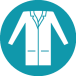 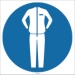 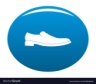 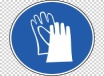 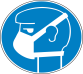 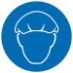 УсловныеобозначенияУсловныеобозначенияВизуальное приложениеСтандартный запасСтандартный запасСтандартный запасБезопасностьБезопасностьКонтроль качестваКонтроль качестваКритический пунктКритический пунктТребуется навыкСИЗМедицинский халатМедицинский халатМедицинский костюмМедицинский костюмМедицинский костюмМедицинская обувьМедицинская обувьОдноразовые перчаткиОдноразовые перчаткиОдноразовые перчаткиМаскаГоловной уборГоловной уборУсловныеобозначенияУсловныеобозначенияВП​​◊◊∇∇☆ПодписиПодписиПодписиПодписиПодписиПодписиПодписиПодписиПодписиПодписиПодписиПодписиПодписиПодписиПодписиПодписиПодписиПодписиПодписиПодписиПодписиПодписиПодписиПодписиПодписиПодписиПодписиИсполнительИсполнительИсполнительИсполнительЗам. главного врача по поликлинической работеЗам. главного врача по поликлинической работеЗам. главного врача по поликлинической работеЗам. главного врача по поликлинической работеЗам. главного врача по поликлинической работеЗам. главного врача по поликлинической работеВрач-эпидемиолог Врач-эпидемиолог Врач-эпидемиолог СоставительСоставительСоставительФИОФИОФИОПодписьПодписьПодписьПодписьПодписьПодписьДатаДатаЗав. терапевтическим отделениемЗав. терапевтическим отделениемЗав. терапевтическим отделениемЗав. терапевтическим отделениемГлавная медсестраГлавная медсестраГлавная медсестраГлавная медсестраГлавная медсестраГлавная медсестраУтвержденоУтвержденоУтвержденоГлавный врачГлавный врачГлавный врач